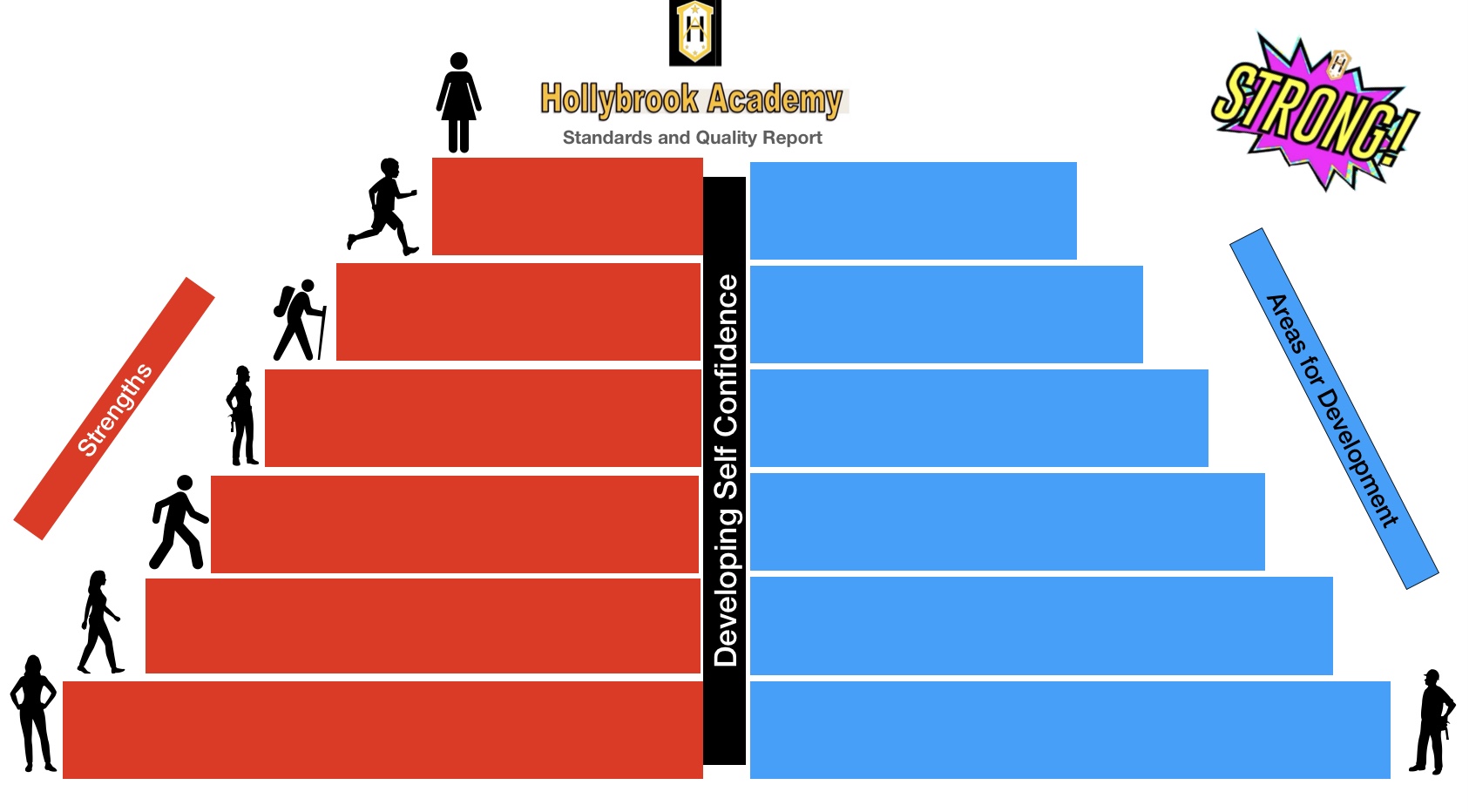 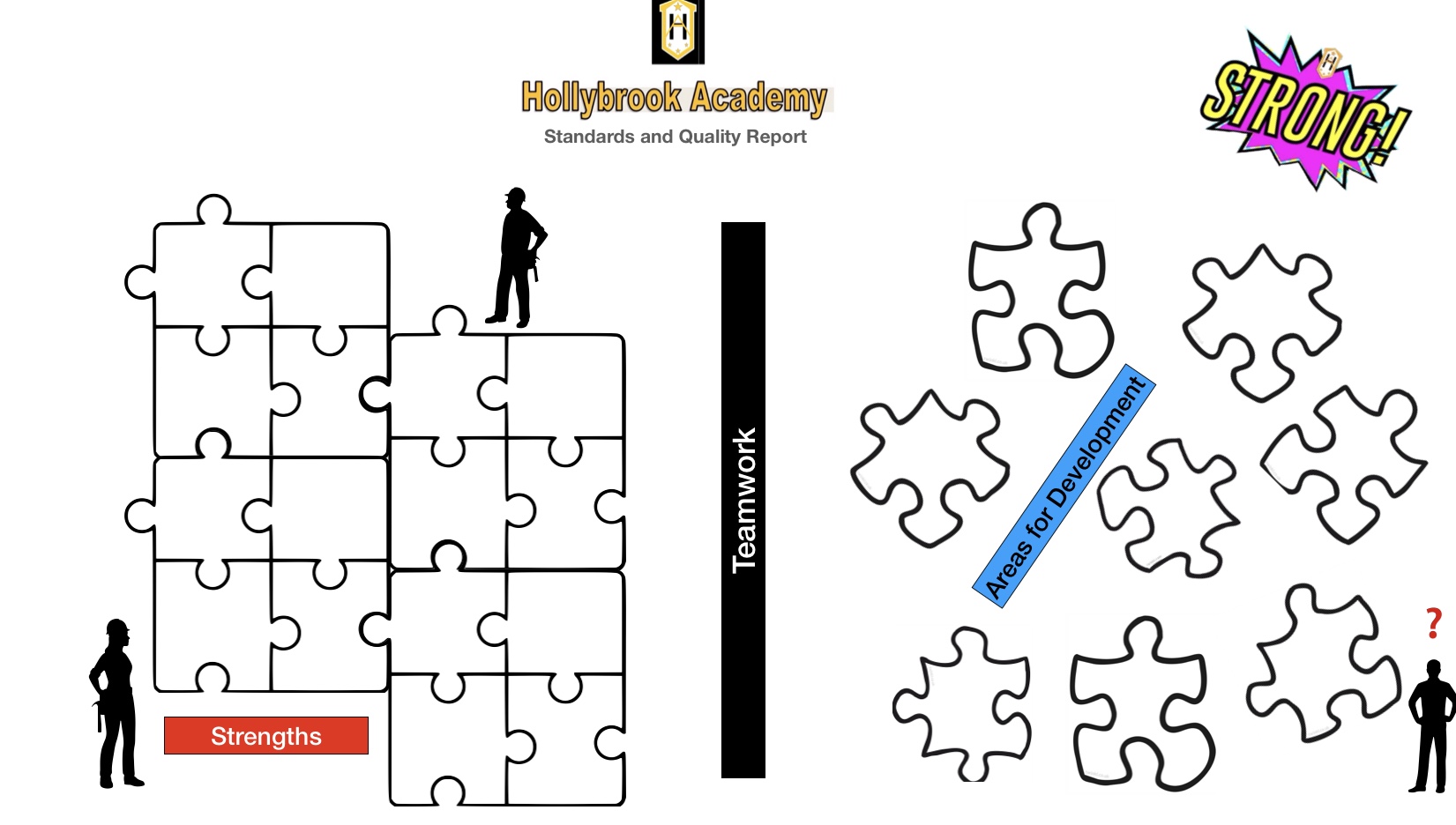 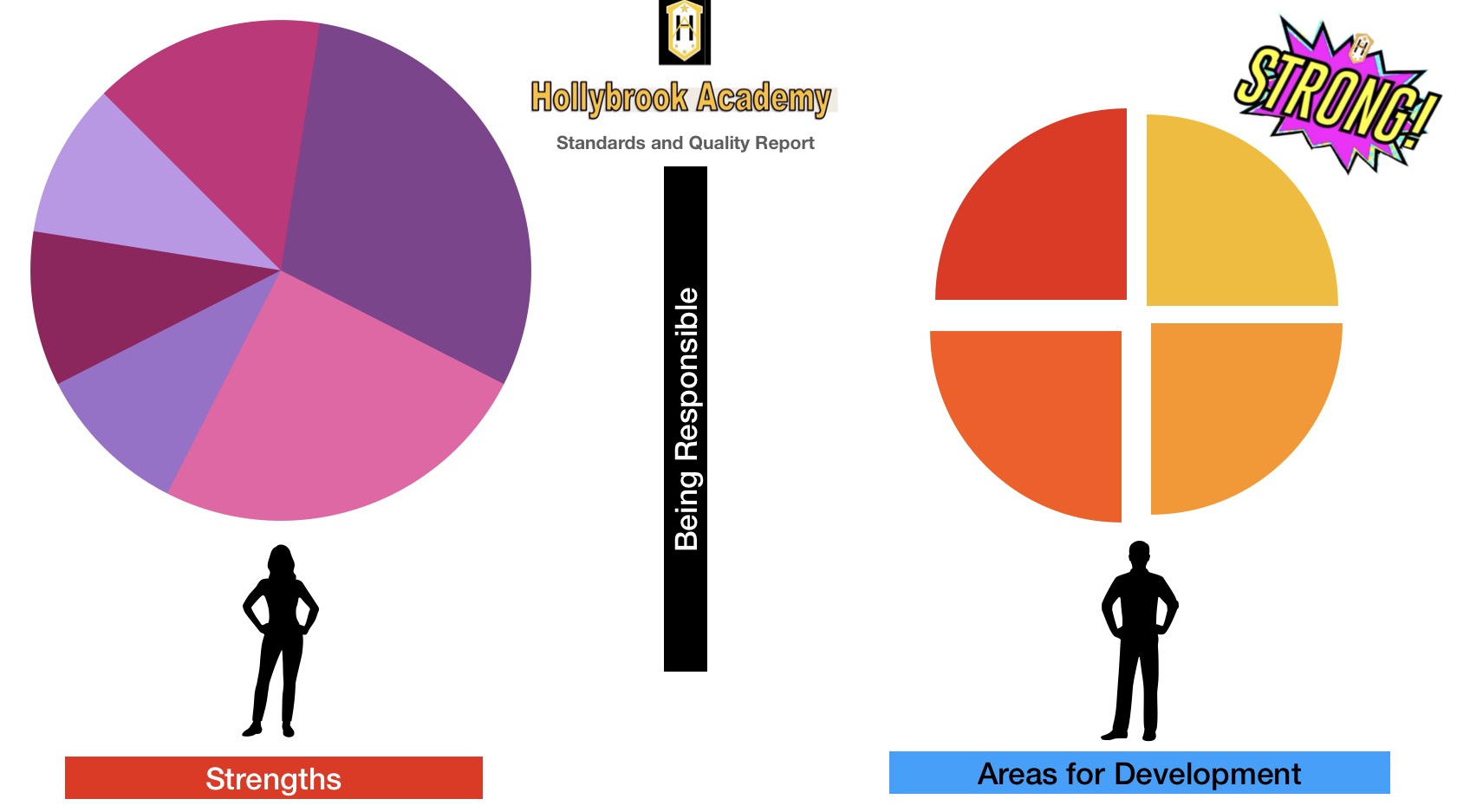 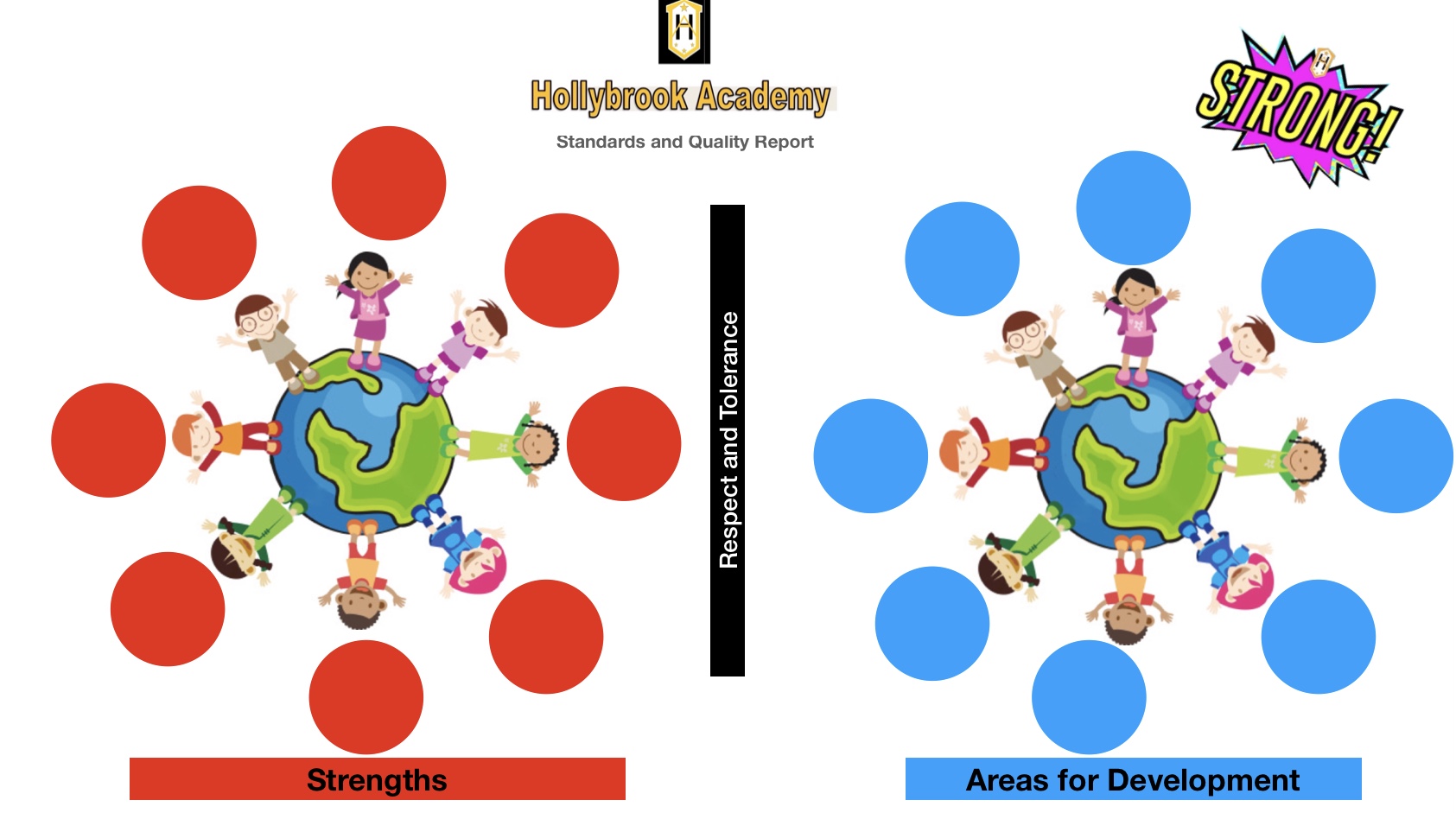 e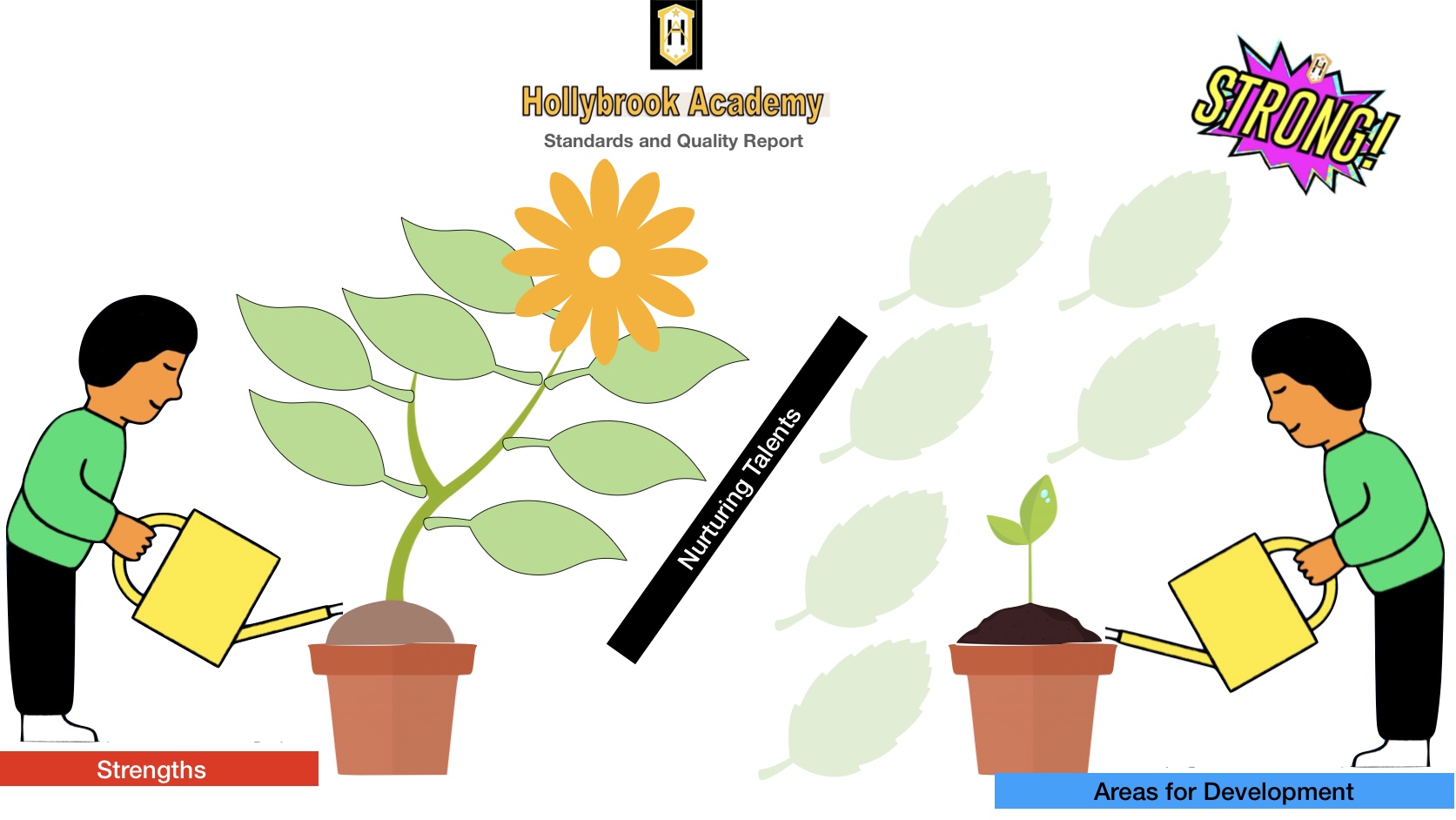 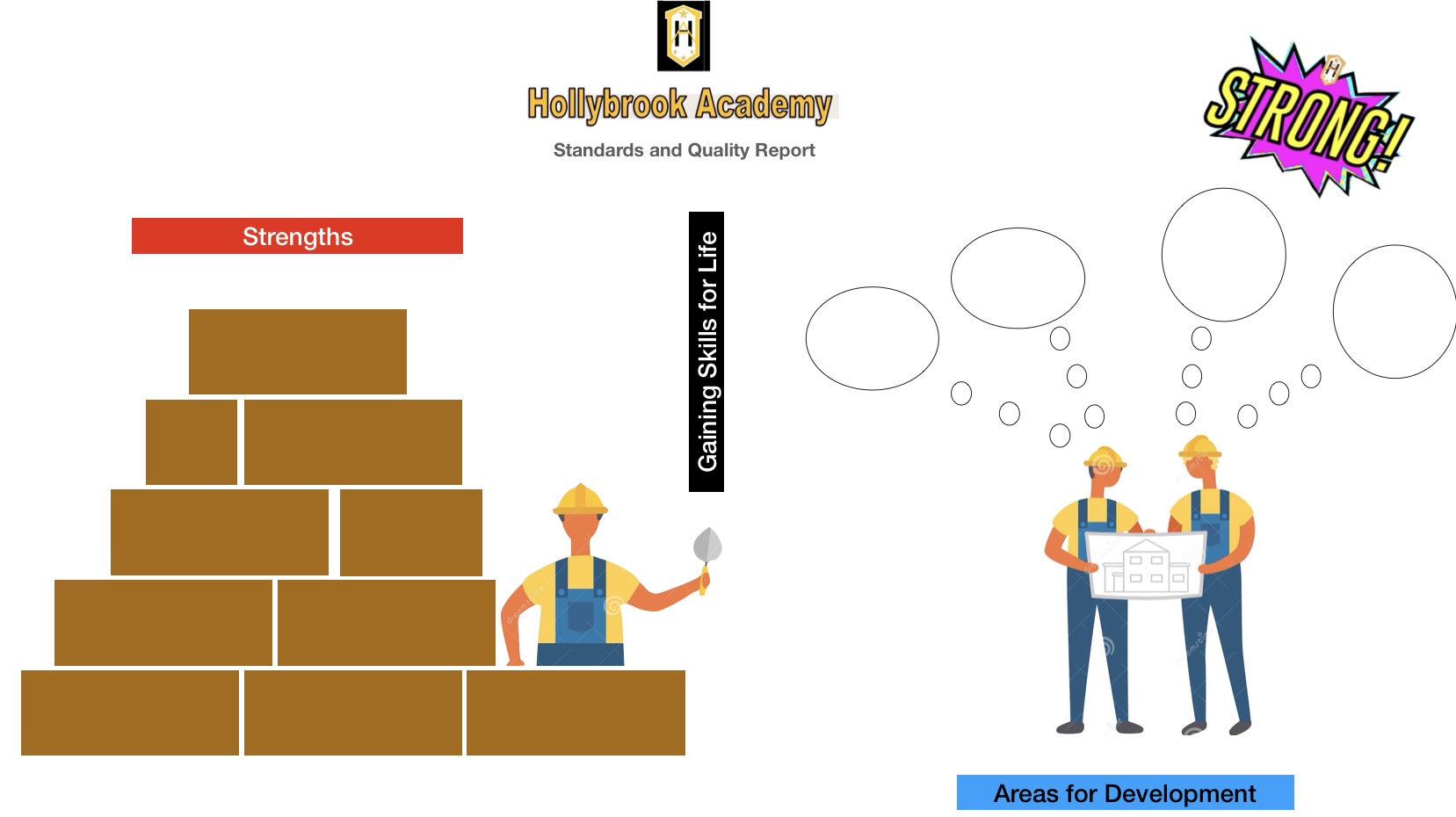 